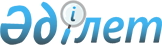 Об утверждении бюджета Копинского сельского округа на 2022-2024 годы
					
			С истёкшим сроком
			
			
		
					Решение Байганинского районного маслихата Актюбинской области от 28 декабря 2021 года № 107. Прекращено действие в связи с истечением срока
      В соответствии со статьей 9-1 Бюджетного кодекса Республики Казахстан и статьей 6 Закона Республики Казахстан "О местном государственном управлении и самоуправлении в Республике Казахстан", маслихат Байганинского района РЕШИЛ:
      1. Утвердить бюджет Копинского сельского округа на 2022-2024 годы согласно приложениям 1, 2 и 3 соответственно, в том числе на 2022 год в следующих обьемах:
      1) доходы – 33 513 тысяч тенге, в том числе:
      налоговые поступления – 4 670 тысяч тенге;
      неналоговые поступления – 0 тенге;
      поступления от продажи основного капитала – 0 тенге;
      поступления трансфертов – 28 843 тысяч тенге;
      2) затраты –34 026 тысяч тенге;
      3) чистое бюджетное кредитование – 0 тенге, в том числе:
      бюджетные кредиты – 0 тенге;
      погашение бюджетных кредитов – 0 тенге;
      4) сальдо по операциям с финансовыми активами – 0 тенге, в том числе:
      приобретение финансовых активов – 0 тенге;
      поступления от продажи финансовых активов государства – 0 тенге; 
      5) дефицит (профицит) бюджета – -513 тысяч тенге;
      6)финансирование дефицита (использование профицита) бюджета –513 тысяч тенге, в том числе:
      поступление займов – 0 тенге;
      погашение займов – 0 тенге;
      используемые остатки бюджетных средств – 513 тысяч тенге.
      Сноска. Пункт 1 – в редакции решения Байганинского районного маслихата Актюбинской области от 25.11.2022 № 179 (вводится в действие с 01.01.2022).


      2. Принять к сведению и руководству, что в соответствии со статьей 9 Закона Республики Казахстан "О республиканском бюджете на 2022-2024 годы" установлено:
      с 1 января 2022 года:
      1) минимальный размер заработной платы – 60 000 тенге;
      2) месячный расчетный показатель для исчисления пособий и иных социальных выплат, а также для применения штрафных санкций, налогов и других платежей в соответствии с законодательством Республики Казахстан – 3 063 тенге;
      3) величина прожиточного минимума для исчисления размеров базовых социальных выплат – 36 018 тенге.
      Установить с 1 апреля 2022 года:
      1) месячный расчетный показатель для исчисления пособий и иных социальных выплат – 3 180 тенге;
      2) величину прожиточного минимума для исчисления размеров базовых социальных выплат – 37 389 тенге.
      Сноска. Пункт 2 с изменениями, внесенными решением Байганинского районного маслихата Актюбинской области от 14.10.2022 № 165 (вводится в действие с 01.01.2022).


      3. Предусмотрена на 2022 год объем субвенций, передаваемой из районного бюджета в бюджет сельского округа сумме 26 671 тысяч тенге.
      4. Учесть в бюджете сельского округа на 2022 год поступление текущих целевых трансфертов из республиканского бюджета:
      1) на повышение заработной платы отдельных категорий гражданских служащих, работников организаций, содержащихся за счет средств государственного бюджета, работников казенных предприятий.
      5. Настоящее решение вводится в действие с 1 января 2022 года. Бюджет Копинского сельского округа на 2022 год
      Сноска. Приложение 1 – в редакции решения Байганинского районного маслихата Актюбинской области от 25.11.2022 № 179 (вводится в действие с 01.01.2022). Бюджет Копинского сельского округа на 2023 год Бюджет Копинского сельского округа на 2024 год
					© 2012. РГП на ПХВ «Институт законодательства и правовой информации Республики Казахстан» Министерства юстиции Республики Казахстан
				
      Секретарь Байганинского районного маслихата 

Е. Копжасаров
Приложение 1 к решению Байганинского районного маслихата от 28 декабря 2021 года № 107
Категория
Категория
Категория
Категория
Сумма (тысяч тенге)
Класс
Класс
Класс
Сумма (тысяч тенге)
Подкласс
Подкласс
Сумма (тысяч тенге)
Наименование
Сумма (тысяч тенге)
I. ДОХОДЫ
33 513
1
Налоговые поступления
4 670
04
Налоги на собственность
1 302
1
Hалоги на имущество
65
4
Hалог на транспортные средства
1 237
05
Внутренние налоги на товары, работы и услуги
3 368
3
Поступления за использование природных и других ресурсов
3 368
4
Поступления трансфертов
28 843
02
Трансферты из вышестоящих органов государственного управления
28 843
3
Трансферты из районного (города областного значения) бюджета
28 843
Функциональная группа
Функциональная группа
Функциональная группа
Функциональная группа
Функциональная группа
Сумма (тысяч тенге)
Функциональная подгруппа
Функциональная подгруппа
Функциональная подгруппа
Функциональная подгруппа
Сумма (тысяч тенге)
Администратор бюджетных программ
Администратор бюджетных программ
Администратор бюджетных программ
Сумма (тысяч тенге)
Программа
Программа
Сумма (тысяч тенге)
Наименование
Сумма (тысяч тенге)
II. ЗАТРАТЫ
34 026
01
Государственные услуги общего характера
28 551,9
1
Представительные, исполнительные и другие органы, выполняющие общие функции государственного управления
28 551,9
124
Аппарат акима города районного значения, села, поселка, сельского округа
28 551,9
001
Услуги по обеспечению деятельности акима города районного значения, села, поселка, сельского округа
28 551,9
07 
Жилищно-коммунальное хозяйство
2 849,1
2
Коммунальное хозяйство
1 530
124
Аппарат акима города районного значения, села, поселка, сельского округа
1 530
014
Организация водоснабжения населенных пунктов
1 530
3 
Благоустройство населенных пунктов
1 319,1
124
Аппарат акима города районного значения, села, поселка, сельского округа
1 319,1
008
Освещение улиц населенных пунктов
791,6
009
Обеспечение санитарии населенных пунктов
265
011
Благоустройство и озеленение населенных пунктов
262,5
13
Прочие
2 625
9
Прочие
2 625
124
Аппарат акима города районного значения, села, поселка, сельского округа
2 625
040
Реализация мероприятий для решения вопросов обустройства населенных пунктов в реализацию мер по содействию экономическому развитию регионов в рамках Программы развития регионов до 2025 года
2 625
ІII. ЧИСТОЕ БЮДЖЕТНОЕ КРЕДИТОВАНИЕ
0
IV. Сальдо по операциям с финансовыми активами
0
V. Дефицит (профицит) бюджета
-513
VI. Финансирование дефицита (использование профицита) бюджета
513
Категория
Категория
Категория
Категория
Категория
Сумма (тысяч тенге)
класс
класс
класс
класс
Сумма (тысяч тенге)
подкласс
подкласс
подкласс
Сумма (тысяч тенге)
Наименование
Сумма (тысяч тенге)
8
Используемые остатки бюджетных средств
513
01
Остатки бюджетных средств
513
1
Свободные остатки бюджетных средств
513Приложение 2 к решению Байганинского районного маслихата от 28 декабря 2021 года № 107
Категория
Категория
Категория
Категория
Сумма (тысяч тенге)
Класс
Класс
Класс
Сумма (тысяч тенге)
Подкласс
Подкласс
Сумма (тысяч тенге)
Наименование
Сумма (тысяч тенге)
I. ДОХОДЫ
31 403
1
Налоговые поступления
4 682
04
Налоги на собственность
1 514
1
Hалоги на имущество
66
4
Hалог на транспортные средства
1 448
05
Внутренние налоги на товары, работы и услуги
3 168
3
Поступления за использование природных и других ресурсов
3 168
4
Поступления трансфертов 
26 721
02
Трансферты из вышестоящих органов государственного управления
26 721
3
Трансферты из районного (города областного значения) бюджета
26 721
Функциональная группа
Функциональная группа
Функциональная группа
Функциональная группа
Функциональная группа
Сумма (тысяч тенге)
Функциональная подгруппа
Функциональная подгруппа
Функциональная подгруппа
Функциональная подгруппа
Сумма (тысяч тенге)
Администратор бюджетных программ
Администратор бюджетных программ
Администратор бюджетных программ
Сумма (тысяч тенге)
Программа
Программа
Сумма (тысяч тенге)
Наименование
Сумма (тысяч тенге)
II. ЗАТРАТЫ
31 403
01
Государственные услуги общего характера
27 377
1
Представительные, исполнительные и другие органы, выполняющие общие функции государственного управления
27 377
124
Аппарат акима города районного значения, села, поселка, сельского округа
27 377
001
Услуги по обеспечению деятельности акима города районного значения, села, поселка, сельского округа
27 377
07 
Жилищно-коммунальное хозяйство
1 401
3 
Благоустройство населенных пунктов
1 401
124
Аппарат акима города районного значения, села, поселка, сельского округа
1 401
008
Освещение улиц населенных пунктов
801
009
Обеспечение санитарии населенных пунктов
300
011
Благоустройство и озеленение населенных пунктов
300
13
Прочие
2 625
9
Прочие
2 625
124
Аппарат акима города районного значения, села, поселка, сельского округа
2 625
040
Реализация мероприятий для решения вопросов обустройства населенных пунктов в реализацию мер по содействию экономическому развитию регионов в рамках Программы развития регионов до 2025 года
2 625
ІII. ЧИСТОЕ БЮДЖЕТНОЕ КРЕДИТОВАНИЕ
0
IV. Сальдо по операциям с финансовыми активами
0
V. Дефицит (профицит) бюджета
0
VI. Финансирование дефицита (использование профицита) бюджета 
0
Категория
Категория
Категория
Категория
Категория
Сумма (тысяч тенге)
класс
класс
класс
класс
Сумма (тысяч тенге)
подкласс
подкласс
подкласс
Сумма (тысяч тенге)
Наименование
Сумма (тысяч тенге)
8
Используемые остатки бюджетных средств
0
01
Остатки бюджетных средств 
0
1
Свободные остатки бюджетных средств
0Приложение 3 к решению Байганинского районного маслихата от 28 декабря 2021 года № 107
Категория
Категория
Категория
Категория
Сумма (тысяч тенге)
Класс
Класс
Класс
Сумма (тысяч тенге)
Подкласс
Подкласс
Сумма (тысяч тенге)
Наименование
Сумма (тысяч тенге)
I. ДОХОДЫ
1
Налоговые поступления
04
Налоги на собственность
1
Hалоги на имущество
4
Hалог на транспортные средства
05
Внутренние налоги на товары, работы и услуги
3
Поступления за использование природных и других ресурсов
4
Поступления трансфертов 
02
Трансферты из вышестоящих органов государственного управления
3
Трансферты из районного (города областного значения) бюджета
Функциональная группа
Функциональная группа
Функциональная группа
Функциональная группа
Функциональная группа
Сумма (тысяч тенге)
Функциональная подгруппа
Функциональная подгруппа
Функциональная подгруппа
Функциональная подгруппа
Сумма (тысяч тенге)
Администратор бюджетных программ
Администратор бюджетных программ
Администратор бюджетных программ
Сумма (тысяч тенге)
Программа
Программа
Сумма (тысяч тенге)
Наименование
Сумма (тысяч тенге)
II.ЗАТРАТЫ
31 474
01
Государственные услуги общего характера
27 448
1
Представительные, исполнительные и другие органы, выполняющие общие функции государственного управления
27 448
124
Аппарат акима города районного значения, села, поселка, сельского округа
27 448
001
Услуги по обеспечению деятельности акима города районного значения, села, поселка, сельского округа
27 448
07 
Жилищно-коммунальное хозяйство
1 401
3 
Благоустройство населенных пунктов
1 401
124
Аппарат акима города районного значения, села, поселка, сельского округа
1 401
008
Освещение улиц населенных пунктов
801
009
Обеспечение санитарии населенных пунктов
300
011
Благоустройство и озеленение населенных пунктов
300
13
Прочие
2 625
9
Прочие
2 625
124
Аппарат акима города районного значения, села, поселка, сельского округа
2 625
040
Реализация мероприятий для решения вопросов обустройства населенных пунктов в реализацию мер по содействию экономическому развитию регионов в рамках Программы развития регионов до 2025 года
2 625
ІII. ЧИСТОЕ БЮДЖЕТНОЕ КРЕДИТОВАНИЕ
0
IV. Сальдо по операциям с финансовыми активами
0
V. Дефицит (профицит) бюджета
0
VI. Финансирование дефицита (использование профицита) бюджета 
0
Категория
Категория
Категория
Категория
Категория
Сумма (тысяч тенге)
класс
класс
класс
класс
Сумма (тысяч тенге)
подкласс
подкласс
подкласс
Сумма (тысяч тенге)
Наименование
Сумма (тысяч тенге)
8
Используемые остатки бюджетных средств
0
01
Остатки бюджетных средств 
0
1
Свободные остатки бюджетных средств
0